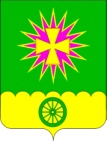 СОВЕТ НОВОВЕЛИЧКОВСКОГО СЕЛЬСКОГО ПОСЕЛЕНИЯДИНСКОГО РАЙОНАРЕШЕНИЕОт 16.12.2022		                                                                    №224-55/4 ст. НововеличковскаяО внесении изменений в решение Совета Нововеличковского сельского поселения Динского района от 19.11.2019 № 19-4/4 «О земельном налоге»В соответствии с Федеральным законом от 26.03.2022 № 67-ФЗ «О внесении изменений в части первую и вторую Налогового кодекса Российской Федерации и статью 2 Федерального закона «О внесении изменений в часть вторую Налогового кодекса Российской Федерации», со статьей 4 главы 1, главой 31 Налогового кодекса Российской Федерации, на основании протеста прокуратуры Динского района № 7-02-22 от 30.06.2022, руководствуясь Уставом Нововеличковского  сельского поселения Динского района, Совет Нововеличковского сельского поселения Динской районР Е Ш И Л:1. Внести изменение в решение Совета Нововеличковского сельского поселения  Динского района от 19.11.2019 № 19-4/4 «О земельном налоге»:1.1 Пункт 3 решения изложить в следующей редакции:  «3.Определить следующие порядок и сроки уплаты налога по земельному налогу:- налогоплательщики - физические лица, уплачивают земельный налог в срок, установленный абзацем 3 п. 1 ст. 397 НК РФ;- налогоплательщики - организации, уплачивают земельный налог в срок, установленный абзацем 2 п. 1 ст. 397 НК РФ. - в соответствии с п.4 статьи 75 Налогового кодекса Российской Федерации в период с 9 марта 2022 года по 31 декабря 2023 года ставка пени для организаций принимается равной одной трехсотой действующей в этом периоде ставки рефинансирования Центрального банка Российской Федерации.».2. Администрации Нововеличковского сельского поселения Динского района настоящее решение опубликовать в газете «Трибуна» и разместить на официальном сайте Нововеличковского сельского поселения Динского района в сети «Интернет» www.novovelichkovskaya.ru.3. Контроль за выполнением настоящего решения возложить на Бюджетную комиссию администрации Нововеличковского сельского поселения (Юрченко).4. Настоящее решение вступает в силу не ранее, чем по истечении одного месяца со дня его официального опубликования и распространяется на правоотношения, возникшие с 1 января 2022 года. Председатель СоветаНововеличковскогосельского поселения                                                                          С.А.ЖуриковГлава Нововеличковского сельского поселения                                                                                  Г.М.Кова